 SOS PRISÕES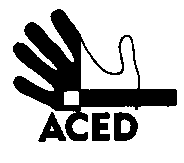 Ex.mos. SenhoresProvedor de Justiça; Inspecção-Geral dos Serviços de Justiça; Ministro da Justiça; Procurador Geral da RepúblicaC/cPresidente da República; Presidente da Assembleia da República; Presidente da Comissão de Assuntos Constitucionais, Direitos, Liberdades e Garantias da A.R.; Presidente da Comissão de Direitos Humanos da Ordem dos Advogados; Comissão Nacional para os Direitos HumanosLisboa, 31-03-2014N.Refª n.º 50/apd/14Assunto: maus tratos na prisão de Vale de JudeusVítor Manuel Alcobia Correia n.127/5017, Fernando Jorge Barata Castelo Branco n.382/4949, António José Martins Gonçalves da Silva n.482/5075, Ricardo Miguel dos Santos Figueiredo n.514/5063 estão presos na Ala A em Vale de Judeus e saíram em precária. Ao voltarem foram sujeitos a uma revista abusiva e violenta por parte do chefe Catalino. As versões que nos chegaram não são coincidentes sobre o que efectivamente se passou. Mas coincidem na passagem pelo hospital de Santarém de um ou mais destes reclusos, depois dos maus tratos (numa das versões, parte dos maus tratos teriam sido praticados no hospital).Os traumas físicos no ânus serão as evidências materiais dos maus tratos, provocados por instrumentos usados para vistoriar o interior do recto. A ACED junta-se os seus aos desejos dos reclusos e das suas famílias de ver condenados e findos estes comportamentos ilegítimos e atentatórios da dignidade humana.A Direcção